       	 	Student Services Building, Room 241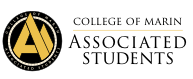 College of Marin-Kentfield Campus835 College Ave, Kentfield, CA 94904Regular Meeting AGENDADecember 7, 2018Order of Business Call to Order: Roll CallASCOM ADVISOR: SADIKA SULAIMAN HARA AND TEA PERALESAUXILIARY MEMBERS: Cayri Chan, Liam Zhu, Thomas Boatright, Amina Nakhuda, Juan MiguelHojilla, Blanca Lopez, Paula Denise SullivanMEMBERS OF THE GENERAL PUBLIC: Adoption of the Agenda	Approval of the Minutes Public CommentThis segment of the meeting is reserved for persons desiring to address the ASCOM Executive Board on any matter of concern that is not stated on the agenda. A time limit of three (3) minutes per speaker and ten (10) minutes per topic shall be observed. The law does not permit any action to be taken nor extended discussion of any items not on the agenda. The ASCOM Board or Members may respond briefly to questions or statements, however, for more information please contact the ASCOM President or Secretary to have an item placed on the next regular meeting agenda. (Brown Act 54954.3) New Business (Actions May Be Taken) Discussion/Action to approve funding NTE of $3,250.00 from acct.#7200-99 (Intrafund clubs) into 9575-70 (Transfer Club) requested by the Transfer Club for the Southern California College trip. Funds will be used for transportation, food, hotels, and accommodations. Discussion/Action to approve BT, $150.00 from 7900 Contingency, onto Parking Permit acct#4500.31 to cover ASCOM Spring 2019 permits.Discussion/Action to approve amending 9-14-18 Minutes, item #A, to include a portion of this funding will be used to reimburse Sadika’s Calcard, $282.18, pr#11521, acct#4500.04, Costco IVC Harvest Day Lunch.Discussion/Action to officially recognize the DIY Music Club and award $100.00 seed money, from acct#7200.99 into acct# to be assigned by Fiscal Services, pr not required.Discussion/Action to amend 11-2-18 Minutes, item D, to include pr#11467, office supply order, staples.Discussion/Action to approve funding for ASCOM Office Supplies, NTE $500.00, acct#4500.01, pr#11514.Discussion/Action to amend 10-5-18 Minutes, item B to include pr#11516, Tutoring and Learning Center Budget Transfer for Cram Jam.Discussion/Action to amend 11-30-18 Minutes, item E, to include reimburse Sadika’s Calcard $123.02, pr#11506, Woodlands, Cocoa Day.Discussion/Action to approve funding NTE $600.00 for ASCOM’s Spring 2019 Retreat, acct#4500.07 (Leadership Retreat Supplies).Discussion/Action to approve funding for ASCOM Board Members Stipend’s FY 2018/2019, NTE $10,000.00, acct#5650.01 (Service Agreements). Disperse the following amounts below:Liam Campbell               	            	$1,125.00Hellen Sigaran               	            	$925.00Kai Konishi-Gray           	            	$275.00Gabby Hojilla                  	            	$550.00Laurel Halvorson          	            	$225.00Andrea Thach                	            	$225.00Fitry Rahmadianty       	            	$225.00Fernando Sanchez Lopez          	$225.00Ashley Chanthongthip               	$112.50Laurie Pennisi                	            	$112.50Standing Business (Actions May Be Taken) Officer Reports:PRESIDENT REPORT: VICE PRESIDENT REPORT: STUDENT TRUSTEE REPORT: SECRETARY REPORT: TREASURER REPORT: SENATOR – TECHNOLOGY: SENATORS (2) – STUDENT ACTIVITIES & SERVICES: SENATORS (2) - PUBLIC RELATIONS & MARKETING: STATE STUDENT SENATE REPRESENTATIVE REPORT: ESCOM REPRESENTATIVE REPORT: ASCOM ADVISORS REPORT: Committee Reports:COLLEGE COUNCIL REPORT: GOVERNANCE REVIEW COUNCIL: PLANNING AND RESOURCE ALLOCATION COMMITTEE: EDUCATIONAL PLANNING COMMITTEE: FACILITIES PLANNING COMMITTEE: INSTRUCTIONAL EQUIPMENT COMMITTEE: PROFESSIONAL LEARNING COMMITTEE: GUIDANCE, RESOURCES, INTEGRATION, TRANSFORMATION COMMITTEE:TECHNOLOGY PLANNING COMMITTEE:INCLUSION, DIVERSITY, EQUALITY, AND ACTION COMMITTEE: Communications from the Floor	This time is reserved for any member of the Board to make announcements on items that are not on the agenda. A time of limit of three (3) minutes per speaker and ten (10) minutes per topic shall be observed and total time will not be extended. 	Public CommentThis segment of the meeting is reserved for persons desiring to address the ASCOM Executive Board on any matter of concern that is not stated on the agenda. A time limit of three (3) minutes per speaker and ten (10) minutes per topic shall be observed. The law does not permit any action to be taken nor extended discussion of any items not on the agenda. The ASCOM Board or Members may respond briefly to questions or statements, however, for more information please contact the ASCOM President or Secretary to have an item placed on the next regular meeting agenda. (Brown Act 54954.3)Adjournment: OFFICERSPRESENTABSENTPRESIDENT LIAM CAMPBELLVICE PRESIDENT HELLEN SIGARANSTUDENT TRUSTEE JADON SEITZ (voted in on 6/14/18) SECRETARY GABBY HOJILLA (voted in 8/31/18) TREASURER KAI KONISHI GRAY SENATOR – TECHNOLOGYASHLEY CHANTHONGTHIP (voted in 11/2/18)SENATOR - STUDENT ACTIVITIES & SERVICES ANDREA THACHSENATOR - STUDENT ACTIVITIES & SERVICESLAUREL HALVORSON SENATOR – PUBLIC RELATIONS & MARKETINGFERNANDO SANCHEZ (voted in 6/14/18)SENATOR – PUBLIC RELATIONS & MARKETINGFITRY RAHMADIANTY (voted in 6/14/18)STATE STUDENT SENATE REP.LAURIE PENNISI – Proxy = HellenESCOM REPRESENTATIVE DENIZE SPRINGER (NON-VOTING MEMBER)